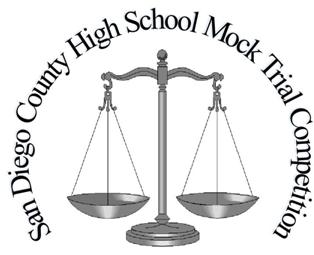 Instructions: Please fill out completely and click on box to include a photo of each student. Bring 5 copies to give to Judge and Scorers before each trial.PhotoRoleStudent NamePhotoRoleStudent NameDefense Pretrial Motion AttorneyDefendantJamie CobeyDefense AttorneyDefense WitnessFrancis YazzieDefense AttorneyDefense WitnessDr. Tyler ClayDefense AttorneyDefense WitnessDani EmlingBailiff